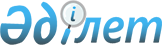 Астрахан аудандық мәслихатының 2009 жылғы 24 желтоқсандағы № 4С-19-2 "2010-2012 жылдарға арналған аудандық бюджет туралы" шешіміне өзгерістер 
енгізу туралы
					
			Күшін жойған
			
			
		
					Ақмола облысы Астрахан аудандық мәслихатының 2010 жылғы 15 қазандағы № 4С-25-1 шешімі. Ақмола облысы Астрахан ауданының Әділет басқармасында 2010 жылғы 26 қазанда № 1-6-142 тіркелді.Күші жойылды - Ақмола облысы Астрахан аудандық мәслихатының 2011 жылғы 28 қаңтардағы  № 4С-29-4 шешімімен       Ескерту. Күші жойылды - Ақмола облысы Астрахан аудандық мәслихатының 2011.01.28  № 4С-29-4 шешімімен      РҚАО-ның ескертпесі.

      Қолданысқа енгізу тәртібін 2-тармақтан қараңыз

      Қазақстан Республикасының 2008 жылғы 4 желтоқсандағы Бюджет Кодексінің 106 бабының 2 тармағының 4 тармақшасына, Қазақстан Республикасының 2001 жылғы 23 қаңтардағы «Қазақстан Республикасындағы жергілікті мемлекеттік басқару және өзін-өзі басқару туралы» Заңының 6 бабының 1 тармағының 1 тармақшасына сәйкес, аудандық мәслихат

ШЕШТІ:



      1. Астрахан аудандық мәслихатының «2010-2012 жылдарға арналған аудандық бюджет туралы» 2009 жылғы 24 желтоқсандағы № 4С-19-2 (нормативтік құқықтық актілерді мемлекеттік тіркеу Тізілімінде

№ 1-6-113 тіркелген, 2010 жылғы 25-29 қаңтарда аудандық «Маяк» газетінде жарияланған) шешіміне келесі өзгерістер енгізілсін:



      1 тармақтың 1) тармақшасындағы:

      «1533844,3» сандары «1524793,3» сандарымен ауыстырылсын»;

      «1273463,3» сандары «1264412,3» сандарымен ауыстырылсын»;

      1 тармақтың 2) тармақшасындағы:

      «1554746» сандары «1545695» сандарымен ауыстырылсын»;



      3 тармақта:

      «287572,3» сандары «278521,3» сандарымен ауыстырылсын»;

      3 тармақтың 2) тармақшасындағы:

      «170645» сандары «161594» сандарымен ауыстырылсын»;

      «48068» сандары «39017» сандарымен ауыстырылсын»;



      Аудандық мәслихаттың «2010-2012 жылдарға арналған аудандық бюджет туралы» 2009 жылғы 24 желтоқсандағы № 4С-19-2 (нормативтік құқықтық актілерді мемлекеттік тіркеу Тізілімінде № 1-6-113 тіркелген, 2010 жылғы 25-29 қаңтарда аудандық «Маяк» газетінде жарияланған) шешімінің 1 қосымшасы осы шешімнің 1 қосымшасына сәйкес жаңа редакцияда мазмұндалсын.



      2. Шешім Ақмола облысы Астрахан ауданының Әділет басқармасында мемлекеттік тіркелген күннен бастап күшіне енеді және 2010 жылдың 1 қаңтарынан бастап қолданысқа енгізіледі.      Астрахан аудандық мәслихатының

      сессия төрағасы                            Е. Құрманов      Астрахан аудандық

      мәслихатының хатшысы                       В. Собеский      «КЕЛІСІЛДІ»      Астрахан ауданының әкімі                   Р. Әкімов      Астрахан ауданының «Қаржы бөлімі»

      Мемлекеттік мекемесінің бастығы            Ғ. Шонабаева      Астрахан ауданының «Экономика

      және бюджеттік жоспарлау

      бөлімі» Мемлекеттік мекемесінің

      бастығының міндетін атқарушы               Т. Наприенко

Астрахан аудандық мәслихатының

2010 жылдың 15 қазандағы № 4С-25-1

"Астрахан аудандық мәслихатының

2009 жылғы 24 желтоқсандағы № 4С-19-2

"2010-2012 жылдарға арналған

аудандық бюджет туралы"

шешіміне өзгерістер енгізу туралы"

шешіміне 1 қосымша2010 жылға арналған аудандық бюджеті
					© 2012. Қазақстан Республикасы Әділет министрлігінің «Қазақстан Республикасының Заңнама және құқықтық ақпарат институты» ШЖҚ РМК
				санаттарсанаттарсанаттарсанаттарСуммасыныптарсыныптарсыныптарСуммасыныпшасыныпшаСуммаАтауларI. КІРІСТЕР1524793,31Салықтық түсімдер240813,001Табыс салығы11931,02Жеке табыс салығы11931,003Әлеуметтік салық99229,01Әлеуметтік салық99229,004Меншікке салынатын салықтар119241,01Мүлікке салынатын салықтар92557,03Жер салығы5126,04Көлік құралдарына салынатын салық13358,05Бірыңғай жер салығы8200,005Тауарларға, жұмыстарға және қызметтерге салынатын ішкі салықтар7958,02Акциздер826,03Табиғи және басқа ресурстарды пайдаланғаны үшін түсетін түсімдер3519,04Кәсіпкерлік және кәсіби қызметті жүргізгені үшін алынатын алымдар361308Заңдық мәнді іс-әрекеттерді жасағаны және (немесе) оған уәкілеттігі бар мемлекеттік органдар немесе лауазымды адамдар құжаттар бергені үшін алынатын міндетті төлемдер2454,01Мемлекеттік баж2454,02Салықтық емес түсімдер9568,001Мемлекеттік меншіктен түсетін кірістер972,05Мемлекет меншігіндегі мүлікті жалға беруден түсетін кірістер972,002Мемлекеттік бюджеттен қаржыландырылатын мемлекеттік мекемелердің тауарларды (жұмыстарды, қызметтерді) өткізуінен түсетін түсімдер35,01Мемлекеттік бюджеттен қаржыландырылатын мемлекеттік мекемелердің тауарларды (жұмыстарды, қызметтерді) өткізуінен түсетін түсімдер35,003Мемлекеттік бюджеттен қаржыландырылатын мемлекеттік мекемелер ұйымдастыратын мемлекеттік сатып алуды өткізуден түсетін ақша түсімдері2,01Мемлекеттік бюджеттен қаржыландырылатын мемлекеттік мекемелер ұйымдастыратын мемлекеттік сатып алуды өткізуден түсетін ақша түсімдері2,004Мемлекеттік бюджеттен қаржыландырылатын, сондай-ақ Қазақстан Республикасы Ұлттық Банкінің бюджетінен (шығыстар сметасынан) ұсталатын және қаржыландырылатын мемлекеттік мекемелер салатын айыппұлдар, өсімпұлдар, санкциялар, өндіріп алулар8343,01Мұнай секторы ұйымдарынан түсетін түсімдерді қоспағанда, мемлекеттік бюджеттен қаржыландырылатын, сондай-ақ Қазақстан Республикасы Ұлттық Банкінің бюджетінен (шығыстар сметасынан) ұсталатын және қаржыландырылатын мемлекеттік мекемелер салатын айыппұлдар, өсімпұлдар, санкциялар, өндіріп алулар8343,006Басқа да салықтық емес түсімдер216,01Басқа да салықтық емес түсімдер216,03Негізгі капиталды сатудан түсетін түсімдер1000001Мемлекеттік мекемелерге бекітілген мемлекеттік мүлікті сату0,01Мемлекеттік мекемелерге бекітілген мемлекеттік мүлікті сату0,003Жерді және материалдық емес активтерді сату100001Жерді сату100004Трансферттердің түсімдері1264412,302Мемлекеттік басқарудың жоғары тұрған органдарынан түсетін трансферттер1264412,32Облыстық бюджеттен түсетін трансферттер1264412,3Функционалдық топФункционалдық топФункционалдық топФункционалдық топФункционалдық топСомаКіші функцияКіші функцияКіші функцияКіші функцияСомаБюджеттік бағдарламалардың әкімшісіБюджеттік бағдарламалардың әкімшісіБюджеттік бағдарламалардың әкімшісіСомаБағдарламаБағдарламаСомаАтауларII. ШЫҒЫНДАР1545695,01Жалпы сипаттағы мемлекеттiк қызметтер155718,601Мемлекеттiк басқарудың жалпы функцияларын орындайтын өкiлдi, атқарушы және басқа органдар136661,6112Аудан (облыстық маңызы бар қала) мәслихатының аппараты11632,0001Аудан (облыстық маңызы бар қала) мәслихатының қызметін қамтамасыз ету жөніндегі қызметтер11632,0122Аудан (облыстық маңызы бар қала) әкiмінің аппараты38932,0001Аудан (облыстық маңызы бар қала) әкiмінің қызметін қамтамасыз ету жөніндегі қызметтер37942,0004Мемлекеттік органдарды материалдық-техникалық жарақтандыру990,0123Қаладағы аудан, аудандық маңызы бар қала, кент, ауыл (село), ауылдық (селолық) округ әкімінің аппараты86097,6001Қаладағы аудан, аудандық маңызы бар қаланың, кент, ауыл (село), ауылдық (селолық) округ әкімінің қызметін қамтамасыз ету жөніндегі қызметтер84137,6023Мемлекеттік органдарды материалдық-техникалық жарақтандыру1960,002Қаржылық қызмет10023,0452Ауданның (облыстық маңызы бар қаланың) қаржы бөлімі10023,0001Аудандық бюджетті орындау және коммуналдық меншікті (облыстық маңызы бар қала) саласындағы мемлекеттік саясатты іске асыру жөніндегі қызметтер9071,5003Салық салу мақсатында мүлікті бағалауды жүргізу419,5004Біржолғы талондарды беру жөніндегі жұмысты және біржолғы талондарды іске асырудан сомаларды жинаудың толықтығын қамтамасыз етуді ұйымдастыру489,0011Коммуналдық меншікке түскен мүлікті есепке алу, сақтау, бағалау және сату43,005Жоспарлау және статистикалық қызмет9034,0453Ауданның (облыстық маңызы бар қаланың) экономика және бюджеттік жоспарлау бөлімі9034,0001Экономикалық саясатты, мемлекеттік жоспарлау жүйесін қалыптастыру және дамыту және аудандық (облыстық маңызы бар қаланы) басқару саласындағы мемлекеттік саясатты іске асыру жөніндегі қызметтер9034,02Қорғаныс1837,001Әскери мұқтаждар1837,0122Аудан (облыстық маңызы бар қала) әкiмінің аппараты1837,0005Жалпыға бірдей әскери міндетті атқару шеңберіндегі іс-шаралар1837,03Қоғамдық тәртіп, қауіпсіздік, құқықтық, сот, қылмыстық - атқару қызметі470,001Құқық қорғау қызметі470,0458Ауданның (облыстық маңызы бар қаланың) тұрғын үй-коммуналдық шаруашылық, жолаушылар көлігі және автомобиль жолдары бөлімі470,0021Елді мекендерде жол жүрісі қауіпсіздігін қамтамасыз ету470,04Бiлiм беру869293,001Мектепке дейінгі тәрбие және оқыту44888,0464Ауданның (облыстық маңызы бар қаланың) білім бөлімі44888,0009Мектепке дейінгі тәрбие ұйымдарының қызметін қамтамасыз ету44888,002Бастауыш, негізгі орта және жалпы орта бiлiм беру807608,0123Қаладағы аудан, аудандық маңызы бар қала, кент, ауыл (село), ауылдық (селолық) округ әкімінің аппараты1000,0005Ауылдық (селолық) жерлерде балаларды мектепке дейін тегін алып баруды және кері алып келуді ұйымдастыру1000,0464Ауданның (облыстық маңызы бар қаланың) білім бөлімі806608,0003Жалпы білім беру791852,0006Балаларға қосымша білім беру14756,009Бiлiм беру саласындағы өзге де қызметтер16797,0464Ауданның (облыстық маңызы бар қаланың) білім бөлімі16797,0001Жергілікті деңгейде білім беру саласындағы мемлекеттік саясатты іске асыру жөніндегі қызметтер8884,0005Ауданның (облыстық маңызы бар қаланың) мемлекеттiк бiлiм беру мекемелер үшiн оқулықтар мен оқу-әдістемелік кешендерді сатып алу және жеткiзу7913,06Әлеуметтiк көмек және әлеуметтiк қамсыздандыру77072,902Әлеуметтiк көмек64173,9123Қаладағы аудан, аудандық маңызы бар қала, кент, ауыл  (село), ауылдық (селолық) округ әкімінің аппараты11149,0003Мұқтаж азаматтарға үйінде әлеуметтiк көмек көрсету11149,0451Ауданның (облыстық маңызы бар қаланың) жұмыспен қамту және әлеуметтік бағдарламалар бөлімі53024,9002Еңбекпен қамту бағдарламасы19775,0005Мемлекеттік атаулы әлеуметтік көмек3355,0006Тұрғын үй көмегі267,6007Жергілікті өкілетті органдардың шешімі бойынша мұқтаж азаматтардың жекелеген топтарына әлеуметтік көмек3408,0010Үйден тәрбиеленіп оқытылатын мүгедек балаларды материалдық қамтамасыз ету296,001618 жасқа дейінгі балаларға мемлекеттік жәрдемақылар7440,0017Мүгедектерді оңалту жеке бағдарламасына сәйкес, мұқтаж мүгедектерді міндетті гигиеналық құралдармен қамтамасыз етуге, және ымдау тілі мамандарының, жеке көмекшілердің қызмет көрсету2411,0019Ұлы Отан соғысындағы Жеңістің 65 жылдығына орай Ұлы Отан соғысының қатысушылары мен мүгедектерінің Тәуелсіз Мемлекеттер Достастығы елдері бойынша, Қазақстан Республикасының аумағы бойынша жол жүруін, сондай-ақ оларға және олармен бірге жүретін адамдарға Мәскеу, Астана қалаларында мерекелік іс-шараларға қатысуы үшін тамақтануына,тұруына,жол жүруіне арналған шығыстарын төлеуді қамтамасыз ету313,3020Ұлы Отан соғысындағы Жеңістің 65 жылдығына орай Ұлы Отан соғысының қатысушылары мен мүгедектеріне, сондай-ақ оларға теңестірілген, оның ішінде майдандағы армия құрамына кірмеген, 1941 жылғы 22 маусымнан бастап 1945 жылғы 3 қыркүйек аралығындағы кезеңде әскери бөлімшелерде, мекемелерде, әскери-оқу орындарында әскери қызметтен өткен, запасқа босатылған (отставка), "1941-1945 жж. Ұлы Отан соғысында Германияны жеңгені үшін" медалімен немесе "Жапонияны жеңгені үшін" медалімен марапатталған әскери қызметшілерге, Ұлы Отан соғысы жылдарында тылда кемінде алты ай жұмыс істеген (қызметте болған) адамдарға біржолғы материалдық көмекті төлеу15759,009Әлеуметтiк көмек және әлеуметтiк қамтамасыз ету салаларындағы өзге де қызметтер12899,0451Ауданның (облыстық маңызы бар қаланың) жұмыспен қамту және әлеуметтік бағдарламалар бөлімі12899,0001Жергілікті деңгейде халық үшін әлеуметтік бағдарламаларды жұмыспен қамтуды қамтамасыз етуді іске асыру саласындағы мемлекеттік саясатты іске асыру жөніндегі қызметтер12417,0011Жәрдемақыларды және басқа да әлеуметтік төлемдерді есептеу, төлеу мен жеткізу бойынша қызметтерге ақы төлеу232,0022Мемлекеттік органдарды материалдық-техникалық жарақтандыру250,07Тұрғын үй-коммуналдық шаруашылық222925,301Тұрғын үй шаруашылығы2495,5458Ауданның (облыстық маңызы бар қаланың) тұрғын үй-коммуналдық шаруашылық, жолаушылар көлігі және автомобиль жолдары бөлімі0,0003Мемлекеттік тұрғын үй қорының сақталуын ұйымдастыру0,0467Ауданның (облыстық маңызы бар қаланың) құрылыс бөлімі2495,5003Мемлекеттік коммуналдық тұрғын үй қорының тұрғын үй құрылысы және (немесе) сатып алу1250,0004Инженерлік коммуникациялық инфрақұрылымды дамыту, жайластыру және (немесе) сатып алу1245,502Коммуналдық шаруашылық197592,5458Ауданның (облыстық маңызы бар қаланың) тұрғын үй-коммуналдық шаруашылық, жолаушылар көлігі және автомобиль жолдары бөлімі16525,7026Ауданның (облыстық маңызы бар қаланың) коммуналдық меншігіндегі жылу жүйелерін қолдануды ұйымдастыру16525,7467Ауданның (облыстық маңызы бар қаланың) құрылыс бөлімі181066,8005Коммуналдық шаруашылығын дамыту8000,0006Сумен жабдықтау жүйесін дамыту14317,8031Өңірлік жұмыспен қамту және кадрларды қайта даярлау стратегиясын іске асыру шеңберінде инженерлік коммуникациялық инфрақұрылымды дамыту158749,003Елді - мекендерді көркейту22837,3123Қаладағы аудан, аудандық маңызы бар қала, кент, ауыл (село), ауылдық (селолық) округ әкімінің аппараты5706,7008Елді мекендерде көшелерді жарықтандыру3395,0009Елді мекендердің санитариясын қамтамасыз ету695,0010Жерлеу орындарын күтіп-ұстау және туысы жоқ адамдарды жерлеу160,0011Елді мекендерді абаттандыру мен көгалдандыру1456,7458Ауданның (облыстық маңызы бар қаланың) тұрғын үй-коммуналдық шаруашылық, жолаушылар көлігі және автомобиль жолдары бөлімі17130,6018Елді мекендерді абаттандыру мен көгалдандыру17130,68Мәдениет, спорт, туризм және ақпараттық кеңістiк75885,201Мәдениет саласындағы қызмет40686,5455Ауданның (облыстық маңызы бар қаланың) мәдениет және тілдерді дамыту бөлімі40686,5003Мәдени - демалыс жұмысын қолдау40686,502Спорт4897,0465Ауданның (облыстық маңызы бар қаланың) Дене шынықтыру және спорт бөлімі4897,0006Аудандық (облыстық маңызы бар қалалық) деңгейде спорттық жарыстар өткiзу1366,0007Әртүрлі спорт түрлері бойынша аудан (облыстық маңызы бар қала) құрама командаларының мүшелерін дайындау және олардың облыстық спорт жарыстарына қатысуы3531,003Ақпараттық кеңiстiк17870,0455Ауданның (облыстық маңызы бар қаланың) мәдениет және тілдерді дамыту бөлімі14306,0006Аудандық (қалалық) кiтапханалардың жұмыс iстеуi13664,0007Мемлекеттік тілді және Қазақстан халықтарының басқа да тілдерін дамыту642,0456Ауданның (облыстық маңызы бар қаланың) ішкі саясат бөлімі3564,0002Газеттер мен журналдар арқылы мемлекеттік ақпараттық саясат жүргізу жөніндегі қызметтер3564,009Мәдениет, спорт, туризм және ақпараттық кеңiстiктi ұйымдастыру жөнiндегi өзге де қызметтер12431,7455Ауданның (облыстық маңызы бар қаланың) мәдениет және тілдерді дамыту бөлімі3697,7001Жергілікті деңгейде тілдерді және мәдениетті дамыту саласындағы мемлекеттік саясатты іске асыру жөніндегі қызметтер3547,7011Мемлекеттік органдарды материалдық-техникалық жарақтандыру150,0456Ауданның (облыстық маңызы бар қаланың) ішкі саясат бөлімі4486,0001Жергілікті деңгейде аппарат, мемлекеттілікті нығайту және азаматтардың әлеуметтік сенімділігін қалыптастыруда мемлекеттік саясатты іске асыру жөніндегі қызметтер4162,0003Жастар саясаты саласындағы өңірлік бағдарламаларды іске асыру324,0465Ауданның (облыстық маңызы бар қаланың) Дене шынықтыру және спорт бөлімі4248,0001Жергілікті деңгейде дене шынықтыру және спорт саласындағы мемлекеттік саясатты іске асыру жөніндегі қызметтер4108,0008Мемлекеттік органдарды материалдық-техникалық жарақтандыру140,010Ауыл, су, орман, балық шаруашылығы, ерекше қорғалатын табиғи аумақтар, қоршаған ортаны және жануарлар дүниесін қорғау, жер қатынастары32068,001Ауыл шаруашылығы12719,0462Ауданның (облыстық маңызы бар қаланың) ауыл шаруашылығы бөлімі8648,0001Жергілікті деңгейде ауыл шаруашылығы саласындағы мемлекеттік саясатты іске асыру жөніндегі қызметтер5381,0099Республикалық бюджеттен берілетін нысаналы трансферттер есебінен ауылдық елді мекендер саласының мамандарын әлеуметтік қолдау шараларын іске асыру3267,0473Ауданның (облыстық маңызы бар қаланың) ветеринария бөлімі4071,0001Жергілікті деңгейде ветеринария саласындағы мемлекеттік саясатты іске асыру жөніндегі қызметтер3694,0004Мемлекеттік органдарды материалдық-техникалық жарақтандыру377,006Жер қатынастары7477,0463Ауданның (облыстық маңызы бар қаланың) жер қатынастары бөлімі7477,0001Аудан (облыстық маңызы бар қала) аумағында жер қатынастарын реттеу саласындағы мемлекеттік саясатты іске асыру жөніндегі қызметтер6777,0003Елді мекендерді жер-шаруашылық орналастыру700,009Ауыл, су, орман, балық шаруашылығы және қоршаған ортаны қорғау мен жер қатынастары саласындағы өзге де қызметтер11872,0473Ауданның (облыстық маңызы бар қаланың) ветеринария бөлімі11872,0011Эпизоотияға қарсы іс-шаралар жүргізу11872,011Өнеркәсіп, сәулет, қала құрылысы және құрылыс қызметі18039,902Сәулет, қала құрылысы және құрылыс қызметі18039,9467Ауданның (облыстық маңызы бар қаланың) құрылыс бөлімі13711,9001Жергілікті деңгейде құрылыс саласындағы мемлекеттік саясатты іске асыру жөніндегі қызметтер13571,9018Мемлекеттік органдарды материалдық-техникалық жарақтандыру140,0468Ауданның (облыстық маңызы бар қаланың) сәулет және қала құрылысы бөлімі4328,0001Жергілікті деңгейде сәулет және қала құрылысы саласындағы мемлекеттік саясатты іске асыру жөніндегі қызметтер4188,0005Мемлекеттік органдарды материалдық-техникалық жарақтандыру140,012Көлік және коммуникация30069,201Автомобиль көлігі10069,2458Ауданның (облыстық маңызы бар қаланың) тұрғын үй-коммуналдық шаруашылық, жолаушылар көлігі және автомобиль жолдары бөлімі10069,2023Автомобиль жолдарының жұмыс істеуін қамтамасыз ету10069,209Көлік және коммуникациялар саласындағы өзге де қызметтер20000,0458Ауданның (облыстық маңызы бар қаланың) тұрғын үй-коммуналдық шаруашылық, жолаушылар көлігі және автомобиль жолдары бөлімі20000,0008Өңірлік жұмыспен қамту және кадрларды қайта даярлау стратегиясын іске асыру шеңберінде аудандық маңызы бар автомобиль жолдарын, қала және елді-мекендер көшелерін жөндеу және ұстау20000,013Басқалар14991,903Кәсіпкерлік қызметті қолдау және бәсекелестікті қорғау4552,0469Ауданның (облыстық маңызы бар қаланың) кәсіпкерлік бөлімі4552,0001Жергілікті деңгейде кәсіпкерлік пен өнеркәсіпті дамыту саласындағы мемлекеттік саясатты іске асыру жөніндегі қызметтер4412,0005Мемлекеттік органдарды материалдық-техникалық жарақтандыру140,09Басқалар10439,9452Ауданның (облыстық маңызы бар қаланың) қаржы бөлімі5200,0012Ауданның (облыстық маңызы бар қаланың) жергілікті атқарушы органының резерві5200,0458Ауданның (облыстық маңызы бар қаланың) тұрғын үй-коммуналдық шаруашылық, жолаушылар көлігі және автомобиль жолдары бөлімі5239,9001Жергілікті деңгейде тұрғын үй-коммуналдық шаруашылығы, жолаушылар көлігі және автомобиль жолдарды саласындағы мемлекеттік саясатты іске асыру жөніндегі қызметтер5127,0014Мемлекеттік органдарды материалдық-техникалық жарақтандыру112,915Трансферттер47324,01Трансферттер47324,0452Ауданның (облыстық маңызы бар қаланың) қаржы бөлімі47324,0006Нысаналы пайдаланылмаған (толық пайдаланылмаған) трансферттерді қайтару311,0020Бюджет саласындағы еңбекақы төлеу қорының өзгеруіне байланысты жоғары тұрған бюджеттерге берілетін ағымдағы нысаналы трансферттер47013,0III. Таза бюджеттік несие беру23145,0Бюджеттік несиелер23145,010Ауыл, су, орман, балық шаруашылығы, ерекше қорғалатын табиғи аумақтар, қоршаған ортаны және жануарлар дүниесін қорғау, жер қатынастары23145,001Ауыл шаруашылығы23145,0462Ауданның (облыстық маңызы бар қаланың) ауыл шаруашылығы бөлімі23145,0008Ауылдық елді мекендердің әлеуметтік саласының мамандарын әлеуметтік қолдау шараларын іске асыру үшін жергілікті атқарушы органдарға берілетін бюджеттік кредиттер23145,0IV. Қаржы активтерімен жасалатын операциялар бойынша7910,0Қаржы активтерін сатып алу7910,013Басқалар7910,09Басқалар7910,0452Ауданның (облыстық маңызы бар қаланың) қаржы бөлімі7910,0014Заңды тұлғалардың жарғылық капиталын қалыптастыру немесе ұлғайту7910,0V. Бюджет тапшылығы (профицит)-51956,7VI. Бюджет тапшылығын қаржыландыру (профицитті пайдалану)51956,77Қарыздар түсімі23145,00 1Мемлекеттік ішкі қарыздар23145,02Қарыз алу келісім-шарттары23145,03Ауданның (облыстық маңызы бар қаланың) жергілікті атқарушы органы алатын қарыздар23145,08Бюджет қаражаты қалдықтарының қозғалысы28811,70 1Бюджет қаражаты қалдықтары28811,71Бюджет қаражатының бос қалдықтары28811,71Бюджет қаражатының бос қалдықтары28811,7